Co-Teaching Approaches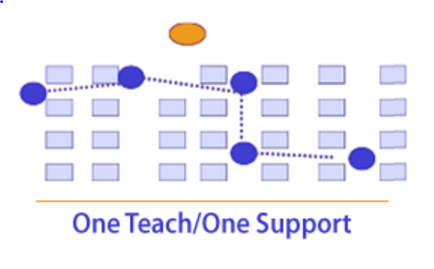 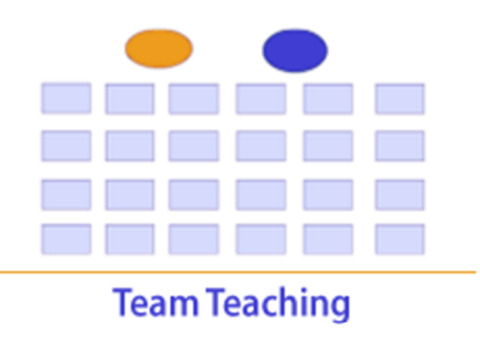 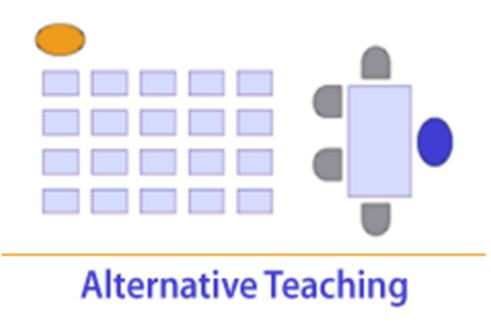 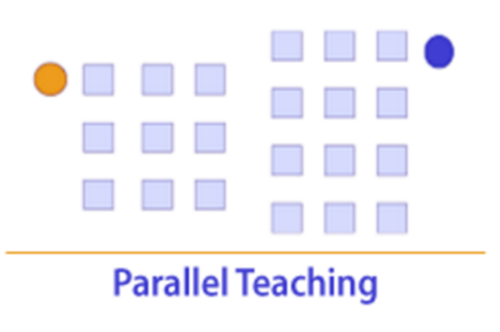 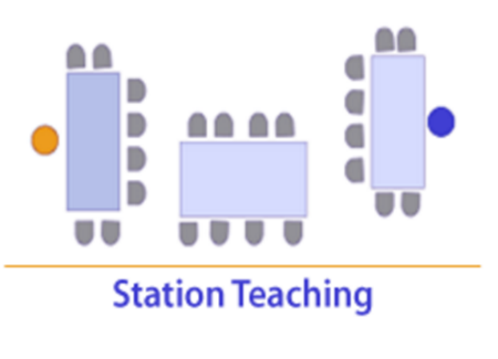 